TOROS ÜNİVERSİTESİ SAĞLIK BİLİMLERİ FAKÜLTESİ FİZYOTERAPİ VE REHABİLİTASYON BÖLÜMÜ 2021-2022 EĞİTİM ÖĞRETİM YILI BAHAR YARIYILI BÜTÜNLEME SINAV PROGRAMI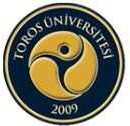   Gün       Saat         01.07.2022     Cuma08.10-09.0009.10-10.0010.10-11.00Ders Adı: FZT 110- Hareket ve Fonksiyon GelişimiDr. Öğr. Ü. Durukan TüreGözetmen: Arş. Gör. Arda AKTAŞB10510.10-11.00Ders Adı: Fzt 210- Kineziyoloji ve Biyomekani IIDr. Öğr. Ü. Durukan TüreGözetmen: Arş. Gör. Arda AKTAŞB10511.10-12.00                                                                                                                                                ÖĞLE TATİLİ                                                                                                                                                ÖĞLE TATİLİ                                                                                                                                                ÖĞLE TATİLİ                                                                                                                                                ÖĞLE TATİLİ                                                                                                                                                ÖĞLE TATİLİ                                                                                                                                                ÖĞLE TATİLİ13.10-14.00Ders Adı: FZT 103- Fizyoloji IIÖğr. Gör. Turgay ArslanB105Gözetmen: Turgay ARSLAN13.10-14.00Ders Adı: Fzt Sd12- Sporcu BeslenmesiDr. Öğr. Ü. Eda ParlakGözetmen: Dr. Öğr. Ü. Eda ParlakB40614.10-15.00Ders Adı: ING 102-Yabancı Dil IIGözetmen: Öğr. Gör. Özgür SANDALB10515.10-16.00Ders Adı: Fzt-214Klinik IIUzm. Dr. Pınar Müge AltınkayaGözetmen: Arş. Gör. Arda AKTAŞB10516.10-17.00  Gün       Saat04.07.2022Pazartesi05.07.2022Salı06.07.2022Çarşamba07.07.2022Perşembe         08.06.2022    Cuma08.10-09.0009.10-10.00Ders Adı: Fzt 206- Manipülatif Tedavi II(T)Uzm. Fzt. Uğur AksakB10510.10-11.00Ders Adı: Fzt 206- Manipülatif Tedavi II(P)Uzm. Fzt. Uğur AksakB403Ders Adı: ATA102- Atatürk İlkeleri ve İnkilap Tarihi IIÖğr. Gör. Ercan BOLATGözetmen: İdil Esin ÜNLÜB105Ders Adı: FZT 108- Histoloji ve EmbriyolojiÖğr. Gör. Tiinçe AksakB105Gözetmen: Öğr. Gör. Tiinçe AksakDers Adı: Fzt Sd10- Yüzeysel Anatomi ve PalpasyonDoç. Dr. Cüneyt TamamGözetmen: Cüneyt TAMAM B10510.10-11.00Ders Adı: Fzt 206- Manipülatif Tedavi II(P)Uzm. Fzt. Uğur AksakB403Ders Adı: FZT 204- Temel Egzersiz Uygulamaları (T)Gözetmen: Öğr. Gör. İdil Esin ÜnlüB306Ders Adı: FZT 108- Histoloji ve EmbriyolojiÖğr. Gör. Tiinçe AksakB105Gözetmen: Öğr. Gör. Tiinçe AksakDers Adı: Fzt Sd10- Yüzeysel Anatomi ve PalpasyonDoç. Dr. Cüneyt TamamGözetmen: Cüneyt TAMAM B10511.10-12.00Ders Adı: TD102- Türk Dili IIÖğr. Gör. Nevzat ErolGözetmen: İdil Esin ÜNLÜ B105Ders Adı: FZT-SD6İlk YardımDr. Öğr. Üyesi Behire SANÇARGözetmen: Öğr. Gör Seval CücelerC005Ders Adı: FZT 106Psikososyal RehabilitasyonÖğr. Gör. İdil Esin ÜnlüB105Gözetmen: Öğr. Gör. İdil Esin ÜNLÜ11.10-12.00Ders Adı: FZT 112- Beslenme İlkeleriDr. Öğr. Üyesi Özlem Özpak AKKUŞGözetmen: Dr. Öğr. Üyesi Özlem Özpak AKKUŞB105Ders Adı: FZT 204- Temel Egzersiz Uygulamaları (P)Öğr. Gör. İdil Esin ÜnlüB403Gözetmen:İdil Esin ÜNLÜDers Adı: Fzt 212- Egzersiz FizyolojisiÖğr. Gör. Emre KundakçiGözetmen: Öğr. Gör. Emre KundakçiB103Ders Adı: FZT 106Psikososyal RehabilitasyonÖğr. Gör. İdil Esin ÜnlüB105Gözetmen: Öğr. Gör. İdil Esin ÜNLÜ                                                                                                                                                ÖĞLE TATİLİ13.10-14.00Ders Adı: FZT 101 – Anatomi II (T)Dr. Öğr. Ü. Mustafa Arif ALUÇLUB105Gözetmen:Mustafa Arif ALUÇLUDers Adı: FZT 208- ELEKTROTERAPİ II(T)Öğr. Gör. İdil Esin ÜnlüB105Ders Adı: Fzt 202PatolojiÖğr. Gör. Tiinçe AksakGözetmen: Öğr. Gör. Tiinçe AksakB10514.10-15.00Ders Adı: FZT 101 – Anatomi II (P)Dr. Öğr. Ü. Mustafa Arif ALUÇLUB105Gözetmen:Mustafa Arif ALUÇLUDers Adı: FZT 208- ELEKTROTERAPİ II(P)Öğr. Gör. İdil Esin ÜnlüB40315.10-16.0016.10-17.00